ГОСТ 25205-82 Фотоаппараты и съемочные фотографические объективы. Термины и определения
ГОСТ 25205-82

Группа У00     
     
ГОСУДАРСТВЕННЫЙ СТАНДАРТ СОЮЗА ССР     
     
ФОТОАППАРАТЫ И СЪЕМОЧНЫЕ ФОТОГРАФИЧЕСКИЕ ОБЪЕКТИВЫ     
Термины и определения     
Still picture cameras and photographic lenses. Terms and definitions

Дата введения 1983-07-01

Постановлением Государственного комитета СССР по стандартам от 7 апреля 1982 г. N 1456 срок введения установлен с 01.07.1983 г.

ПЕРЕИЗДАНИЕ. Апрель 1982 г.


Настоящий стандарт устанавливает применяемые в науке, технике и производстве термины и определения основных понятий в области любительских фотоаппаратов и съемочных фотографических объективов, относящихся к ним.

Термины, установленные стандартом, обязательны для применения в документации всех видов, научно-технической, учебной и справочной литературе.

Стандарт унифицирован со стандартами ГДР ТГЛ 37649 и ТГЛ 37650.

Для каждого понятия установлен один стандартизованный термин. Применение терминов - синонимов стандартизованного термина запрещается.

Для отдельных стандартизованных терминов в стандарте приведены в качестве справочных краткие формы, которые разрешается применять в случаях, исключающих возможность их различного толкования.

Установленные определения можно, при необходимости, изменять по форме изложения, не допуская нарушения границ понятий.

Настоящий стандарт следует применять совместно с ГОСТ 7427-76.

В случаях, когда необходимые и достаточные признаки понятий содержатся в буквальном значении термина, определение не приведено, и, соответственно, в графе "Определение", поставлен прочерк. В стандарте в качестве справочных приведены иностранные эквиваленты стандартизованных терминов на немецком (D), английском (E) и французском (F) языках.

В стандарте приведены алфавитные указатели содержащихся в нем терминов на русском языке и их иностранных эквивалентов.

Стандартизованные термины набраны полужирным шрифтом, их краткая форма - светлым.

АЛФАВИТНЫЙ УКАЗАТЕЛЬ ТЕРМИНОВ НА РУССКОМ ЯЗЫКЕАЛФАВИТНЫЙ УКАЗАТЕЛЬ ТЕРМИНОВ НА НЕМЕЦКОМ ЯЗЫКЕАЛФАВИТНЫЙ УКАЗАТЕЛЬ ТЕРМИНОВ НА АНГЛИЙСКОМ ЯЗЫКЕАЛФАВИТНЫЙ УКАЗАТЕЛЬ ТЕРМИНОВ НА ФРАНЦУЗСКОМ ЯЗЫКЕТерминОпределение
ФОТОАППАРАТЫ
ФОТОАППАРАТЫ1. Фотоаппарат

D. Stehbildkamera

Е. Still picture camera

F. Appareil photographiqueПрибор для получения на фотографическом материале действительного изображения предмета при фотографировании.

Примечание. При проекции временная последовательность отдельных изображений не вызывает впечатления естественного движения
2. Формат кадра

D. Bildformat

E. Picture format

F. Format d'imageНоминальные размеры фотографического изображения, получаемого на фотографическом материале при помощи фотоаппарата3. Кадровое окно

D. Bildfenster

E. Gate aperture

F. 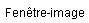 Полевая диафрагма, расположенная непосредственно перед фотографическим материалом и определяющая формат кадра4. 35-мм фотоаппарат

D. Kleinbildkamera

E. 35 mm camera

F. Appareil de petit formatФотоаппарат для съемки на 35-мм фотопленку5. Кассетный фотоаппарат

D. Kassettenkamera

E. Cartridge camera

F. Appareil  chargeurФотоаппарат для съемки на фотопленку, транспортируемую внутри кассеты6. Фотоаппарат под роликовую фотопленку

D. Rollfilmkamera

E. Roll-film camera

F. Appareil pour le film bobineФотоаппарат для съемки на роликовую фотопленку7. Пластиночный фотоаппарат

D. Plattenkamera

E. Plate camera

F. Appareil  plaquesФотоаппарат для съемки на фотопластинку или плоскую фотопленку8. Миниатюрный фотоаппарат

D. Kleinstbildkamera

E. Subminiature camera

F. Appareil ultra-miniatureФотоаппарат с форматом кадра менее 18x24 мм9. Полуформатный фотоаппарат

D. Halbformatkamera

E. Half-format camera

F. Appareil de demi-formatФотоаппарат с форматом кадра 18x24 мм10. Малоформатный фотоаппарат

D. Kleinbildkamera

E. Miniature format camera

F. Appareil de petit formatФотоаппарат с форматом кадра от 24x24 до 24x36 мм включительно11. Среднеформатный фотоаппарат

D. Mittelformatkamera

Е. Medium format camera

F. Appareil de format moyenФотоаппарат с форматом кадра более 24х36 и менее 90x120 мм12. Крупноформатный фотоаппарат

D. Grossformatkamera

E. Large format camera

F. Appareil de grand formatФотоаппарат с форматом кадра 90x120 мм и более13. Фотоаппарат с матовым стеклом

D. Mattscheibenkamera

E. Ground glass camera

F. Appareil  verre Фотоаппарат с наводкой на резкость по матовому стеклу, расположенному в плоскости последующего размещения фотографического материала14. Шкальный фотоаппарат

D. Sucherkamera

E. Viewfinder camera

F. Appareil  viseurФотоаппарат с наводкой на резкость по шкале расстояний или по символам, в котором изображение, наблюдаемое в водоискателе, не используется для наводки на резкость15. Дальномерный фотоаппарат 

D. 

E. Rangefinder camera

F. Appareil 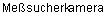 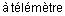 Фотоаппарат, в котором наводка на резкость осуществляется с помощью встроенного дальномера16. Незеркальный фотоаппарат

D. Nichtreflexkamera

E. Non-reflex camera

F. Appareil non-reflexШкальный, дальномерный фотоаппарат или фотоаппарат с матовым стеклом17. Зеркальный фотоаппарат

D. Spiegelreflexkamera

E. Refleх camera

F. Appareil reflexФотоаппарат, в котором изображение в видоискателе образуется зеркалом на матовом стекле или фокусирующем элементе и служит для наводки на резкость18. Однообъективный зеркальный фотоаппарат

D. Spiegelreflexkamera 

E. Single-lens reflex camera

F. Appareil reflex  un objectif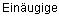 Зеркальный фотоаппарат, в котором съемочный фотографический объектив посредством зеркального отражения или светоделения служит также для получения изображения в видоискателе19. Двухобъективный зеркальный фотоаппарат

D. Spiegelreflexkamera 

E. Twin-lens reflex camera

F. Appareil reflex  deux objectifs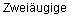 Зеркальный фотоаппарат, в котором, кроме съемочного фотографического объектива, имеется объектив для получения изображения в видоискателе20. Неавтоматический фотоаппарат

D. Nichtautomatische Kamera

E. Non-automatic camera

F. Appareil non-automatiqueФотоаппарат без экспонометра или с экспонометром, не сопряженным с ним21. Полуавтоматический фотоаппарат

D. Halbautomatische Kamera

Е. Semiautomatic camera

F. Appareil demi-automatiqueФотоаппарат с экспонометрическим устройством, в котором установка выдержки и (или) диафрагмы осуществляется вручную по индикатору правильной экспозиции22. Автоматический фотоаппарат

D. Automatische Kamera

E. Automatic camera

F. Appareil automatiqueФотоаппарат с экспонометрическим устройством, в котором отработка выдержки и (или) диафрагмы осуществляется автоматически.

Примечание. Автоматически отрабатываются либо выдержка, либо диафрагма, либо выдержка и диафрагма, связанные между собой определенной программой
23. Фотоаппарат с многорежимной автоматикой

D. Mehrfachautomatik-Kamera

E. Multifunctional cameraАвтоматический фотоаппарат, в котором отработка выдержки и (или) диафрагмы может осуществляться в нескольких режимах по выбору: либо как автомат выдержки, либо как автомат диафрагмы, либо как автомат выдержки и диафрагмы, связанные между собой определенной программой24. Фотоаппарат с внутрикамерной обработкой

Фотоаппарат одноступенного процесса

D. Sofortbildkamera

Е. Instant camera

F. Appareil de photographie foraineФотоаппарат, в котором фотографический материал непосредственно после экспонирования обрабатывается для получения изображения.

Примечание. Приведенные термины до 01.01.86 не стандартизируются и каждый из них допускается к применению. После 01.01.86 будет стандартизован только один термин25. Стереофотоаппарат

D. Stereokamera

E. Stereo camera

F. Appareil 
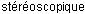 Фотоаппарат с двумя съемочными фотографическими объективами для получения изображений одного и того же сюжета, которые при рассматривании двумя глазами или с помощью оптического приспособления создают стереоэффект26. Панорамный фотоаппарат

D. Panoramakamera

E. Panoramic camera

F. Appareil panoramiqueФотоаппарат, в котором съемочный фотографический объектив при экспонировании и поворачивании вокруг оси, перпендикулярной к его оптической оси и проходящей через заднюю главную точку, а соотношение сторон кадра не менее 2:1*

_____________
* Текст соответствует оригиналу. - Примечание изготовителя базы данных._____________
* Текст соответствует оригиналу. - Примечание изготовителя базы данных.27. Подводный фотоаппарат

D. Unterwasserkamera

E. Underwater camera

F. Appareil sous-marinФотоаппарат, герметизированный для съемки под водой28. Широкоугольный фотоаппарат

D. Weitwinkelkamera

E. Wide-angle camera

F. Appareil grand-angleФотоаппарат с жестковстроенным широкоугольным съемочным объективомСЪЕМОЧНЫЕ ФОТОГРАФИЧЕСКИЕ ОБЪЕКТИВЫСЪЕМОЧНЫЕ ФОТОГРАФИЧЕСКИЕ ОБЪЕКТИВЫ29. Съемочный фотографический объектив

Съемочный объектив

D. Aufnahmeobjektiv

Е. Camera lens

F. Objectif photographiqueОптическая система фотоаппарата, скорригированная для получения действительного изображения предметов на фотографическом материале30. Фокусное расстояние съемочного объектива

Фокусное расстояние

D. Brennweite

Е. Focal length

F. Longueur focaleЗаднее фокусное расстояние съемочного фотографического объектива.

Примечание. Номинальное фокусное расстояние в миллиметрах, маркируют на съемочном фотографическом объективе31. Диафрагма съемочного объектива

Диафрагма объектива

D. Objektivblende

Е. Lens stop

F. Diaphragme de I'objectifАпертурная диафрагма в съемочном фотографическом объективе с отверстием, ограничивающим пучок лучей32. Относительное отверстие

D. Relative 

E. Relative aperture

F. Ouverture relative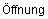 По ГОСТ 7427-76.

Примечание. Максимальное значение относительного отверстия маркируют на съемочном фотографическом объективе в виде 1:  или диафрагменного числа 33. Диафрагменное число

D. Blendenzahl

E. F-number

F. Nombre d'ouvertureПо ГОСТ 7427-76.

Примечание. Номинальные значения диафрагменного числа съемочного фотографического объектива составляют геометрическую прогрессию со знаменателем 234. Глубина резкости

D. 

E. Depth of field

F. Profondeur de champ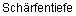 Расстояние в пространстве предметов вдоль оптической оси съемочного фотографического объектива, в пределах которого нерезкость изображений, создаваемых съемочным фотографическим объективом различно удаленных предметов, не превышает допустимого кружка нерезкости35. Угол поля зрения

D. Bildwinkel

E. Field angle

F. Angle de champУгол в пространстве предметов между двумя внеосевыми лучами, проходящими через съемочный фотографический объектив, и ограниченный диагональю кадрового окна36. Присоединительная оправа

D. KameraanschlussЧасть съемочного фотографического объектива для соединения его с корпусом фотоаппарата37. Рабочий отрезок

D. Anlagemass

E. Flange focal distanceРасстояние между опорной плоскостью присоединительной оправы и фокальной плоскостью съемочного фотографического объектива38. Кружок нерезкости

D. 

Е. Circle of confusion

F. Cercle de confusion 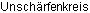 Нерезкое изображение изолированной точки, образуемое реальным съемочным фотографическим объективом и принимаемое за норму при расчетах глубины резкости39. Насадочная линза

D. Vorsatzlinse

E. Close-up lens

F. Bonnette d'approcheЛинза или несколько линз, устанавливаемые перед съемочным фотографическим объективом для изменения его фокусного расстояния40. Насадочный объектив

D. Vorsatzobjektiv

E. Supplementary lensОптическая система, используемая в качестве насадочной линзы41. Составной съемочный объектив

Составной объектив

D. Satzobjektiv

Е. Convertible lens

F. Trousse d'objectifsСъемочный фотографический объектив, состоящий из частей, которые при применении совместно или по отдельности изменяют его фокусное расстояние42. Конвертер

D. Konverter

E. ConverterОптическая система, устанавливаемая между корпусом фотоаппарата и съемочным фотографическим объективом для увеличения его фокусного расстояния43. Съемочный объектив с переменным фокусным расстоянием

Объектив с переменным фокусным расстоянием

D. Varioobjektiv

Е. Vaarifocal lens

F. Objectif  focale variable-44. Сверхширокоугольный съемочный объектив

D. Superweitwinkelobjektiv

E. Superwide-angle lens

F. Objectif  grand angle de champСъемочный фотографический объектив с углом поля зрения 83° и более45. Широкоугольный съемочный объектив

Широкоугольный объектив

D. Weitwinkelobjektiv

Е. Wide-angle lens

F. Objectif grand-angleСъемочный фотографический объектив с углом поля зрения от 52° до 82° включительно46. Нормальный съемочный объектив

Нормальный объектив

D. Normalobjektiv

Е. Normal-angle lens

F. Objectif normalСъемочный фотографический объектив с углом поля зрения от 40° до 51° включительно47. Длиннофокусный съемочный объектив

Длиннофокусный объектив

D. Teleobjektiv

Е. Long focus lens

F. Objectif  grande focaleСъемочный фотографический объектив с углом поля зрения от 10° до 39° включительно48. Сверхдлиннофокусный съемочный объектив

Сверхдлиннофокусный объектив

D. SuperteleobjektivСъемочный фотографический объектив с углом поля зрения 9° и менее49. Съемочный объектив с асферической оптикой

Объектив с асферической оптикой 

D. Objektiv

Е. Aspheric lens

F. Objectif 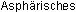 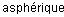 Съемочный фотографический объектив, в котором одна или несколько линз имеют асферические поверхности50. Съемочный объектив "рыбий глаз"

Объектив "рыбий глаз"

D. Fischeye-Objektiv

Е. Fish-eye lensСъемочный фотографический объектив с углом поля зрения 180° и более и с бочкообразной дисторсией51. Съемочный объектив с подвижным компонентом 

Объектив с подвижным компонентом

D. Floatingobjektiv

Е. Floating lensСъемочный фотографический объектив, в котором линзы или группы линз смещаются относительно друг друга для повышения качества изображения при съемках с конечных расстояний52. Съемочный объектив с флюоритовой оптикой

Объектив с флюоритовой оптикой 

D. Fluoritobjektiv

E. Fluorite lens

F. Objectif  la fluorineСъемочный фотографический объектив, в котором для уменьшения хроматических аберраций применяют одну или несколько линз из флюорита53. Макросъемочный объектив

D. Makroobjektiv

E. Macrolens

F. Objectif de photomacrographieСъемочный фотографический объектив, специально корригированный для съемки с конечных коротких расстояний54. Съемочный объектив со смещением оптической оси 

Объектив со смещением оптической оси

D. Schiftobjektiv

Е. Shift lensСъемочный фотографический объектив, в котором его оптическая система может смещаться относительно деталей присоединительной оправы в направлении, перпендикулярном к оптической оси55. Съемочный объектив с наклоном оптической оси

Объектив с наклоном оптической оси

D. Tiltobjektiv

Е. Tilt lensСъемочный фотографический объектив, в котором ось оптической системы может наклоняться относительно опорной плоскости присоединительной оправы56. Зеркальный съемочный объектив

Зеркальный объектив

D. Spiegelobjektiv

Е. Mirror lens

F. Objectif  miroirСъемочный фотографический объектив, в котором оптическая система включает не менее двух отражающих поверхностей и имеет конструктивную длину, значительно меньшую фокусного расстояния57. Mягкорисующий объектив

D. Weichzeichnerobjektiv

E. Soft-focus lens

F. Objeciif  flouСъемочный фотографический объектив, в котором передача контраста снижена для получения плавных переходов по контурам оптического изображения58. Съемочный телеобъектив

Телеобъектив

D. Echtes Teleobjectiv

E. Telepholo lensСъемочный фотографический объектив, в котором расстояние от передней оптической поверхности до задней фокальной плоскости меньше фокусного расстояния59. Ретрофокусный объектив

D. Retrofocus-Objektiv

E. Retrofocus lensСъемочный фотографический объектив, в котором расстояние от последней оптической поверхности до задней фокальной плоскости больше фокусного расстояния60. Жестковстроенный объектив

D. FestobjektivНесменяемый съемочный фотографический объектив, который соединен с корпусом фотоаппарата при сборке61. Сменный съемочный объектив

Сменный объектив

D. Wechselobjektiv

Е. Interchangeable lens

F. Objectif interchangeableСъемочный фотографический объектив, способ крепления которого к корпусу фотоаппарата позволяет заменить его другим объективом с аналогичным креплением при эксплуатации62. Штатный съемочный объектив

Штатный объектив

D. Standardobjektiv

Е. Standard lens

F. Objectif standardУстановленный для данного типа фотоаппарата съемочный фотографический объектив, входящий в комплект поставки фотоаппарата.

Примечание. Для одного фотоаппарата в качестве штатного можно использовать сменные съемочные объективы нескольких типов63. Постоянная диафрагма

D. Festblende

E. Fixed stop

F. Diaphragme fixeДиафрагма съемочного фотографического объектива с постоянным отверстием64. Неавтоматическая диафрагма 

D. Manuell einstellbare Blende

E. Manual stop

F. Diaphragme manuelДиафрагма съемочного объектива с переменным отверстием, установку которой осуществляют вручную65. Диафрагма с фиксатором

D. Rastblende

E. Click stop

F. Diaphragme  cransНеавтоматическая диафрагма, которую устанавливают вручную, и значение относительного отверстия фиксируют66. Диафрагма с предварительной установкой

D. Vorwahlblende

E. Preset stop

F. Diaphragme 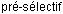 Диафрагма съемочного фотографического объектива с устройством для предварительного выбора значения относительного отверстия и установку которой осуществляют вручную67. Автоматизированная диафрагма

D. Automatische Blende

E. Automatic stop

F. Diaphragme automatiqueДиафрагма съемочного фотографического объектива, установка которой автоматизирована68. Прыгающая диафрагма

D. SpringblendeДиафрагма съемочного фотографического объектива, отверстие которой изменяется до заранее выбранного размера под действием пружины.

Примечание. Предварительный выбор размера относительного отверстия можно осуществлять вручную или экспонометрическим устройством
69. Нажимная диафрагма

D. DruckblendeДиафрагма съемочного фотографического объектива, отверстие которой изменяется до заранее выбранного размера с преодолением усилия пружины, открывающей диафрагму.

Примечание. Предварительный выбор размера относительного отверстия может осуществляться вручную или экспонометрическим устройством
70. Имитатор диафрагмы

D. BlendensimulatorУстройство в съемочном фотографическом объективе, с помощью которого устанавливается предварительно выбранный размер относительного отверстия для оценки экспозиционных параметров71. Передача значения диафрагмы

D. 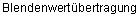 Механическая или электрическая передача предварительно выбранного значения относительного отверстия в экспонометрическое устройство фотоаппарата72. Расстояние до предмета

D. Einstellentfernung

E. Focussing distance

F. Distance de mise au pointРасстояние от плоскости предмета до плоскости изображения на фотоматериале в съемочном фотографическом объективе73. Фиксированная фокусировка

D. Fixfocuseinstellung

E. Fixed focus

F. Mise au point fixeУстановка съемочного фотографического объектива на постоянное расстояние до предмета.

Примечание. Съемочный фотографический объектив с фиксированной фокусировкой не имеет устройства для установки на другое расстояние до предмета
74. Гиперфокальное расстояние

D. Hyperfokale Entfernung

E. Hyperfocal distance

F. Distance hyperfocaleРасстояние от плоскости изображения до передней границы резко изображаемого пространства при установке съемочного фотографического объектива на бесконечность75. Инфракрасный индекс

D. Infrarotindex

E. IR index

F. Index de mise au point infrarougeДополнительная маркировка на съемочном фотографическом объективе для съемки в инфракрасном свете, служащая точкой отсчета при установке шкалы расстояний76. Перевернутое положение объектива

D. RetrostellungПоложение съемочного фотографического объектива, при котором его задняя линза обращена к предметуГлубина резкости34Диафрагма автоматизированная67Диафрагма нажимная69Диафрагма неавтоматическая64.Диафрагма объектива31Диафрагма постоянная63Диафрагма прыгающая68Диафрагма съемочного объектива31Диафрагма с предварительной установкой66Диафрагма с фиксатором65Имитатор диафрагмы70Индекс инфракрасный75Конвертер42Кружок нерезкости38Линза насадочная39Объектив длиннофокусный47Объектив жестковстроенный60Объектив зеркальный56Объектив макросъемочный53Объектив мягкорисующий57Объектив насадочный40Объектив нормальный46Объектив ретрофокусный59Объектив "рыбий глаз"50Объектив с асферической оптикой49Объектив с наклоном оптической оси55Объектив с переменным фокусным расстоянием43Объектив с переменным фокусным расстоянием съемочный43Объектив с подвижным компонентом51Объектив с флюоритовой оптикой52Объектив сверхдлиннофокусный48Объектив съемочный сверхширокоугольный44Объектив сменный61Объектив со смещением оптической оси54Объектив составной41Объектив съемочный29Объектив съемочный длиннофокусный47Объектив съемочный зеркальный56Объектив съемочный нормальный46Объектив съемочный "рыбий глаз"50Объектив съемочный с асферической оптикой49Объектив съемочный с наклоном оптической оси55Объектив съемочный с переменным фокусным расстоянием43Объектив съемочный с подвижным компонентом51Объектив съемочный с флюоритовой оптикой52Объектив съемочный сверхдлиннофокусный48Объектив съемочный сверхширокоугольный44Объектив съемочный сменный61Объектив съемочный со смещением оптической оси54Объектив съемочный составной41Объектив съемочный широкоугольный45Объектив съемочный штатный62Объектив фотографический съемочный29Объектив широкоугольный45Объектив штатный62Окно кадровое3Оправа присоединительная36Отверстие относительное32Отрезок рабочий37Передача значения диафрагмы71Положение объектива перевернутое76Расстояние гиперфокальное74Расстояние до предмета72Расстояние фокусное30Расстояние фокусное съемочного объектива30Стереофотоаппарат25Телеобъектив58Телеобъектив съемочный58Угол поля зрения35Фокусировка фиксированная73Формат кадра2Фотоаппарат1Фотоаппарат автоматический22Фотоаппарат дальномерный15Фотоаппарат зеркальный17Фотоаппарат зеркальный двухобъективный19Фотоаппарат зеркальный однообъективный18Фотоаппарат кассетный5Фотоаппарат крупноформатный12Фотоаппарат малоформатный10Фотоаппарат миниатюрный8Фотоаппарат неавтоматический20Фотоаппарат незеркальный16Фотоаппарат одноступенного процесса24Фотоаппарат панорамный26Фотоаппарат пластиночный7Фотоаппарат подводный27Фотоаппарат полуавтоматический21Фотоаппарат полуформатный9Фотоаппарат под роликовую фотопленку6Фотоаппарат с внутрикамерной обработкой24Фотоаппарат с матовым стеклом13Фотоаппарат с многорежимной автоматикой23Фотоаппарат среднеформатный11Фотоаппарат широкоугольный28Фотоаппарат шкальный14Фотоаппарат 35-мм4Число диафрагменное33Anlagemass37 Objektiv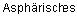 49Aufnahmeobjektiv29Automatische Blende67Automatische Kamera22Bildfenster3Bildformat2Bildwinkel35Blendensimulator70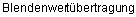 71Blendenzahl33Brennweite30Druckblende69Echtes Teleobjektiv58 Spiegelreflexkamera18Einstellentfernung72Festblende63Festobjektiv60Fischeye-Objektiv50Fixfocuseinstellung73Floatingobjektiv51Fluoritobjektiv52Grossformatkamera12Halbautomatische Kamera21Halbformatkamera9Hyperfokale Entfernung74Infrarotindex75Kameraanschluss36Kassettenkamera5Kleinbildkamera4, 10Kleinstbildkamera8Konverter42Makroobjektiv53Manuell einstellbare Blende64Mattscheibenkamera13Mehrfachautomatik-Kamera23Messsucherkamera15Mittelformatkamera11Nichtautomatische Kamera20Nichtreflexkamera16Normalobjektiv46Objektivblende31Panoramakamera26Plattenkamera7Rastblende65Relative 32Retrofocus-Objektiv59Retrostellung76Rollfilmkamera6Satzobjektiv4134Schiftobjektiv54Sofortbildkamera24Spiegelobjektiv56Spiegelreflexkamera17Springblende68Standardobjektiv62Stehbildkamera1Stereokamera25Sucherkamera14Superteleobjektiv48Superweitwinkelobjektiv44Teleobjektiv47Tiltobjektiv55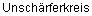 38Unterwasserkamera27Varioobjektiv 43Vorsatzlinse39Vorsatzobjektiv 40Vorwahlblende66Wechselobjektiv61Weichzeichnerobjektiv57Weitwinkelkamera28Weitwinkelobjektiv45 Spiegelreflexkamera19Aspheric lens49Automatic camera22Automatic stop67Camera lens29Cartridge camera5Circle of confusion38Click stop65Close-up lens39Converter42Convertible lens41Depth of field34F-number33Field angle35Fish-eye lens50Fixed focus73Fixed stop63Flange focal distance37Floating lens51Fluorite lens52Focal length30Foccussing distance72Gate aperture3Ground glass camera13Half-format camera9Hyperfocal distance74Interchangeable lens61Instant camera24IR index75Large format camera12Lens stop31Long focus lens47Macrolens53Manual stop64Medium format camera11Miniature format camera10Mirror lens56Multifunctional camera23Non-automatic camera20Non-reflex camera16Normal-angle lens46Panoramic camera26Picture format2Plate camera7Preset stop66Rangefinder camera15Reflex camera17Relative aperture32Retrofocus lens59Roll-film camera6Single-lens reflex camera18Soft-focus lens57Semiautomatic camera21Shift lens54Standard lens62Stereo camera25Still picture camera1Subminiature camera8Superwide-angle lens44Supplementary lens40Telephoto lens58Tilt lens55Twin-lens reflex camera19Underwater camera27Varifocaf lens43Viewfinder camera14Wide-angle camera28Wide-angle lens4535 mm camera4Angle de champ35Appareil automatique22Appareil  chargeur5Appareil demi-automatique21Appareil de demi-format9Appareil pour le film  bobine6Appareil de format moyen11Appareil de grand format12Appareil grand-angle28Appareil non-automatique20Appareil non-reflex16Appareil panoramique26Appareil de petit format4, 10Appareil de photographie foraine24Appareil photographique1Appareil  plaques7Appareil reflex17Appareil reflex  deux objectifs19Appareil reflex  un objectif18Appareil sous-marin27Appareil  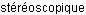 25Appareil 15Appareil ultra-miniature8Appareil  verre 13Appdreil  viseur14Bonette d'approche39Cercle de confusion38Diaphragme automatique67Diaphragme  crans65Diaphragme fixe63Diaphragme manuel64Diaphragme de I'objectif31Diaphragme  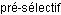 66Distance hyperfocale74Distance de mise au point72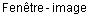 3Format d'image2Index de mise au point infrarouge75Longueur focale30Mise au point fixe73Nombre d'ouverture33Objectif 49Objectif  flou57Objectif  la fluorine52Objectit  focale variable43Objectif grand-angle45Objectif  grande focale47Objectif interchangeable61Objectif  miroir56Objectif normal46Objectif photographique29Objectif de photomacrographie53Objectif standard62Objectif  grand angle de champ44Ouverture relative32Profondeur de champ34Trousse d'objectifs41